Publicado en Madrid el 18/06/2020 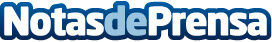 La manzana Kanzi: Un sabor único y refrescante Kanzi es la fruta perfecta para consumir en cualquier momento, pero cuando aprieta el calor se aprecia aun más su jugosidad y la explosión de sabores que estimula de inmediato los sentidos en casa mordiscoDatos de contacto:Carmen García659906743Nota de prensa publicada en: https://www.notasdeprensa.es/la-manzana-kanzi-un-sabor-unico-y-refrescante_1 Categorias: Nacional Nutrición Gastronomía Sociedad Consumo http://www.notasdeprensa.es